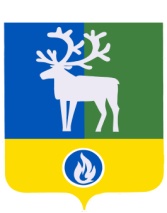 БЕЛОЯРСКИЙ РАЙОНХАНТЫ-МАНСИЙСКИЙ АВТОНОМНЫЙ ОКРУГ - ЮГРААДМИНИСТРАЦИЯ  БЕЛОЯРСКОГО РАЙОНАПОСТАНОВЛЕНИЕот 28 ноября 2014 года	      	                                                                               № 1631О порядке осуществления мониторинга закупок товаров, работ, услуг для обеспечения нужд Белоярского районаВ соответствии с частью 8 статьи 97 Федерального закона от 05 апреля 2013 года № 44-ФЗ «О контрактной системе в сфере закупок товаров, работ, услуг для обеспечения государственных и муниципальных нужд», п о с т а н о в л я ю:1. Утвердить Порядок осуществления мониторинга закупок товаров, работ, услуг для обеспечения нужд Белоярского района согласно приложению к настоящему постановлению.2. Назначить ответственным за осуществление мониторинга закупок товаров, работ, услуг для обеспечения нужд Белоярского района отдел муниципального заказа Белоярского района3. Настоящее постановление вступает в силу с 01 января 2015 года.4. Контроль за выполнением постановления возложить на заместителя главы Белоярского района Ващука В.А.Глава Белоярского района                               	                                               С.П. МаненковПриложение  к постановлению  администрации Белоярского района№1631 от «28» ноября 2014 годаП О Р Я Д О К осуществления мониторинга закупок товаров, работ, услуг для обеспечения нужд Белоярского района(далее – Порядок)1. Общие положения1. Настоящий Порядок устанавливает правила осуществления мониторинга закупок товаров, работ, услуг для обеспечения нужд Белоярского района (далее - мониторинг закупок).2. Основные понятия, используемые в настоящем Порядке, применяются в том же значении, что и в Федеральном законе от 05 апреля 2013 года № 44-ФЗ «О контрактной системе в сфере закупок товаров, работ, услуг для обеспечения государственных и муниципальных нужд» (далее - Закон о контрактной системе).3. Действие настоящего Порядка распространяется на закупки муниципальных заказчиков Белоярского района, для которых администрация Белоярского района является уполномоченным органом, осуществляющим полномочия на определение поставщиков (подрядчиков, исполнителей) (далее - заказчики).4. Мониторинг закупок осуществляется в целях:1) оценки эффективности и результативности закупочной деятельности заказчиков в разрезе главных распорядителей бюджетных средств Белоярского района (далее главных распорядителей) и (или) подведомственных им заказчиков; 2) совершенствования нормативно-правовой базы Белоярского района в сфере закупок;3) обеспечения гласности и прозрачности осуществления закупок товаров, работ, услуг для обеспечения муниципальных нужд Белоярского района, предотвращения коррупции и других злоупотреблений в сфере закупочной деятельности.2. Организация мониторинга закупок1. Мониторинг закупок осуществляется отделом муниципального заказа администрации Белоярского района (далее - ОМЗ).2. Сбор, обобщение и систематизация информации об осуществлении заказчиками закупок товаров, работ, услуг для обеспечения нужд Белоярского района осуществляется с использованием информации, размещаемой уполномоченным органом для заказчиков Белоярского района в единой информационной системы в сфере закупок (до ввода ее в эксплуатацию - на официальном сайте Российской Федерации www.zakupki.gov.ru) и информации, предоставляемой заказчиками.3. Оценка эффективности и результативности закупочной деятельности осуществляется в порядке, установленном администрацией Белоярского района.4. На основании результатов оценки эффективности и результативности закупочной деятельности ОМЗ осуществляется присвоение рейтингов эффективности и результативности закупочной деятельности заказчиков. 3. Осуществление мониторинга закупок1. ОМЗ при осуществлении мониторинга закупок:1) осуществляет разработку порядка проведения оценки эффективности и результативности закупочной деятельности;2) обеспечивает сбор, обобщение и систематизацию информации об осуществлении закупок товаров, работ, услуг, необходимых для осуществления мониторинга, а также проведение оценки эффективности и результативности закупочной деятельности заказчиков;3) ежеквартально составляет отчеты о результатах мониторинга закупок (далее – отчет) до 20 числа месяца, следующего за отчетным периодом.4) вправе запрашивать у заказчиков и главных распорядителей информацию, необходимую для осуществления мониторинга и формирования отчета.2. При выявлении в ходе проведения мониторинга закупок и оценки эффективности и результативности закупочной деятельности высокоэффективного осуществления закупок товаров, работ, услуг для обеспечения муниципальных нужд Белоярского района ОМЗ вправе:1) рекомендовать заказчикам использовать успешный опыт заказчиков, достигших высоких показателей эффективности и результативности закупочной деятельности;2) направить заказчику или главному распорядителю, в ведении которого он находится, предложение о поощрении специалистов этого заказчика, ответственных за осуществление закупок товаров, работ, услуг, в связи с достижением высоких показателей эффективности закупочной деятельности;3. При выявлении в ходе проведения мониторинга закупок и оценки эффективности и результативности закупочной деятельности неэффективного осуществления закупок товаров, работ, услуг для обеспечения муниципальных нужд Белоярского района ОМЗ вправе:1) направить заказчику, осуществляющему закупочную деятельность неэффективно, предложение о повышении уровня профессиональной подготовки специалистов в сфере закупок;2) направить заказчику или главному распорядителю, в ведении которого он находится, предложение о привлечении к дисциплинарной ответственности специалистов этого заказчика, ответственных за осуществление закупок товаров, работ, услуг, в связи с неэффективным осуществлением ими закупочной деятельности.4. Отчеты о результатах мониторинга закупок1. ОМЗ составляет отчеты в срок, указанный в подпункте 3 пункта 1 раздела 3 настоящего Порядка.2. Отчеты направляются ОМЗ заместителю главы Белоярского района, курирующему деятельность данного отдела в срок до 25 числа месяца, следующего за отчетным периодом.3. Отчеты размещаются ОМЗ в информационно-телекоммуникационной сети Интернет на сайте www.admbel.ru в срок до 30 числа месяца, следующего за отчетным периодом.4. Отчеты должны включать в себя:1) информацию о развитии нормативной базы в сфере закупок;2) перечень мероприятий, проведенных в отчетном периоде и направленных на повышение профессионализма заказчиков;3) обобщенную информацию о закупках, осуществленных заказчиками в разрезе главных распорядителей и (или) подведомственных ему заказчиков;4) информацию о фактах обжалования (оспаривания) действий (бездействий) заказчиков, уполномоченного органа, комиссий по осуществлению закупок товаров, работ, услуг для обеспечения муниципальных нужд Белоярского района в контрольных и судебных органах и о результатах такого обжалования (оспаривания);5) результаты оценки эффективности и результативности закупочной деятельности заказчиков в разрезе главных распорядителей и (или) подведомственных ему заказчиков;8) информацию о присвоенных заказчикам рейтингов эффективности и результативности закупочной деятельности.___________________